Консультация для родителей«Тестопластика для детей»Авторы: Черепанова Н.С, Валько Н.И., воспитатели,МАДОУ «ЦРР ДДС №15»    Лепка – одно из полезнейших занятий для ребенка, одно из средств эстетического воспитания – помогает формировать художественный вкус, учит видеть и понимать прекрасное в окружающей нас жизни и в искусстве. Воспроизводя тот или иной предмет с натуры, по памяти или по рисунку, дети знакомятся с его формой, развивают руки, пальцы, что способствует развитию речи. Дошкольники приучаются более внимательно рассматривать предмет, что развивает наблюдательность, детскую фантазию.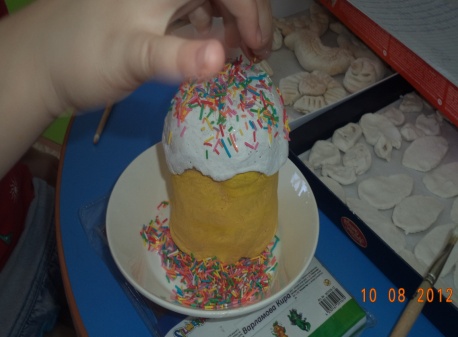 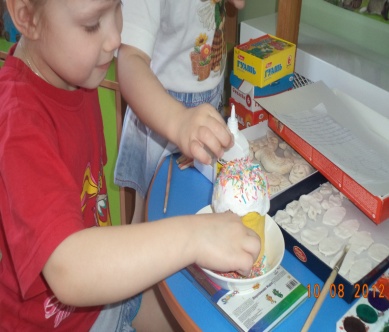 Тестопластика или лепка из солёного теста – очень занимательно занятие. Им вполне могут увлечься не только дети, но и взрослые Лепка — это одно из любимейших занятий детей. Кроме очевидного творческого самовыражения, малыш также развивает гибкость и подвижность пальцев, точность и координацию движений, что способствует улучшению речи, развивает мелкую моторику рук, воображение, формируются и развиваются навыки ручного труда. Ребенок приобретает новый сенсорный опыт — чувство пластики, формы .Поделки из теста станут оригинальным подарком родным и друзьям.  Помните, что искусство начинается с малого!В наши дни тестопластика стала очень популярным занятием. Лепят везде и все, и это неудивительно, ведь лепить — большое удовольствие и радость.Влияние занятий декоративной лепкой (тестопластикой) на развитие ребенка широко. Оно отражается на особенностях развития личности ребенка, его познавательной сферы и деятельности. Вот лишь некоторые аспекты этого влияния:— Расширение кругозора; — Развитие мелкой моторики; — Создания целостного образа; — Развитие ценностного отношения к человеку, его культуре, труду; — Развитие игры с правилами; — Расширение словарного запаса; — развитие умения взаимодействовать, делового и личностного общения; — развитие познавательных процессов; — Позитивное влияние на психическое и физическое здоровье.Таким образом, лепка для детей дошкольного возраста способствует всестороннему развитию личности.Тем более что при изготовлении работ не потребуются дефицитные материалы, всё, что нужно – найдётся дома на кухне. Рецептов солёного теста много. Мы поделимся с вами тем, который используем самиИтак, для работы нам нужно будет.Первый вариант: • 2 стакана соли • 2 стакана муки • 2 столовых ложки крахмала • 2 столовых ложки обойного клея «Момент» • 2 столовых ложки растительного масла • 1 стакан холодной воды.Второй вариант:2 части муки2 части соли (мелкой экстра)1 часть воды (обязательно холодная вода)Смешать муку, соль, крахмал, клей. Добавить воду и вымесить крутое тесто. Воды немного, поэтому придётся потрудиться руками. При вымешивании постепенно добавляйте растительное масло.Получившееся солёное тесто положите в целлофановый пакет и уберите на несколько часов в холодильник.Теперь нам надо приготовить инструменты.Во-первых, это доска для лепки и стеки. Продаются в магазинах канцелярских и художественных товаров. Гуашь, бесцветный лак, скалку, острый нож, кисточки. Кроме того, пригодятся формочки для печенья, с помощью которых можно будет вырезать фигурки, зубочистки, рельефные пуговицы, колёсико для выкроек и т.д.Приступим к  работуСолёное тесто достаём из холодильника, но не всё. Только кусочек. От него отрезаем ещё кусок, с которым будем работать, а остальное - ещё в один пакетик, чтобы не подсыхало сверху.А теперь с помощью скалки раскатайте тесто. Ровно-ровно. И приступайте к работе. Или вырезайте формочкой какие-то фигурки, или разделите фигурку на части и лепите из них то, что вам вздумается. Здесь всё зависит от вашей фантазии. Книг и фотографий изделий для примера в сети очень много, я не буду повторяться.Соединяют детали изделия с помощью зубочистки, или проволочки, а небольшие кусочки приклеивают, предварительно смочив место соединения водой.И вот ваше изделие готово. Кладёте его на ровную поверхность и оставляете до полного высыхания.Можно ускорить этот процесс, положив поднос с изделиями на тёплую батарею или солнечное окно.Когда изделия окончательно высохнут, раскрашиваем их гуашью. Можно использовать и другие краски, но на опыте проверено, что гуашь ложится на изделия из теста лучше всего. Ждём, пока гуашь подсохнет, и сверху покрываем лаком.Вот, собственно, и всё. Теперь, если вы будете делать панно с этими поделками, приготовьте рамку и клей «Момент» и приклеивайте на неё.Начало формыКонец формы